Publicado en España el 12/05/2016 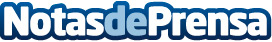 Nace Manos es Más, la plataforma de venta online exclusiva para artesanos profesionalesA diferencia de otras plataformas, en www.manosesmas.es solamente pueden crear sus tiendas artesanos con oficio, residentes en España que contribuyan a la conservación cultural, respetando la tradición y la técnica con una apuesta por la innovación. El marketplace no supone un coste fijo para los artesanos ya que sólo pagan cuando venden, beneficiándose de toda la promoción y las ventajas de comunidad que ofrece la plataforma
Datos de contacto:Raquel CañeteCo-founder manosesmas.esNota de prensa publicada en: https://www.notasdeprensa.es/nace-manos-es-mas-la-plataforma-de-venta_1 Categorias: Interiorismo Artes Visuales Marketing Emprendedores E-Commerce http://www.notasdeprensa.es